International Union for the Protection of Industrial Property ( )Executive CommitteeFifty-Sixth (52nd Ordinary) SessionGeneva, October 3 to 11, 2016REPORTadopted by the Executive CommitteeThe Executive Committee was concerned with the following items of the Consolidated Agenda (document A/56/1):  1, 2, 3, 4, 5, 6, 9(ii), 10, 30 and 31.The reports on the said items are contained in the General Report (document A/56/17).Ms. Magui Angèle Koubitobo Batisseck Nnoko (Cameroon) was elected Chair of the Executive Committee;  Mr. R.M.Michael Tene (Indonesia) and Mr. Emil Hasanov (Azerbaijan) were elected Vice-Chairs.[End of document]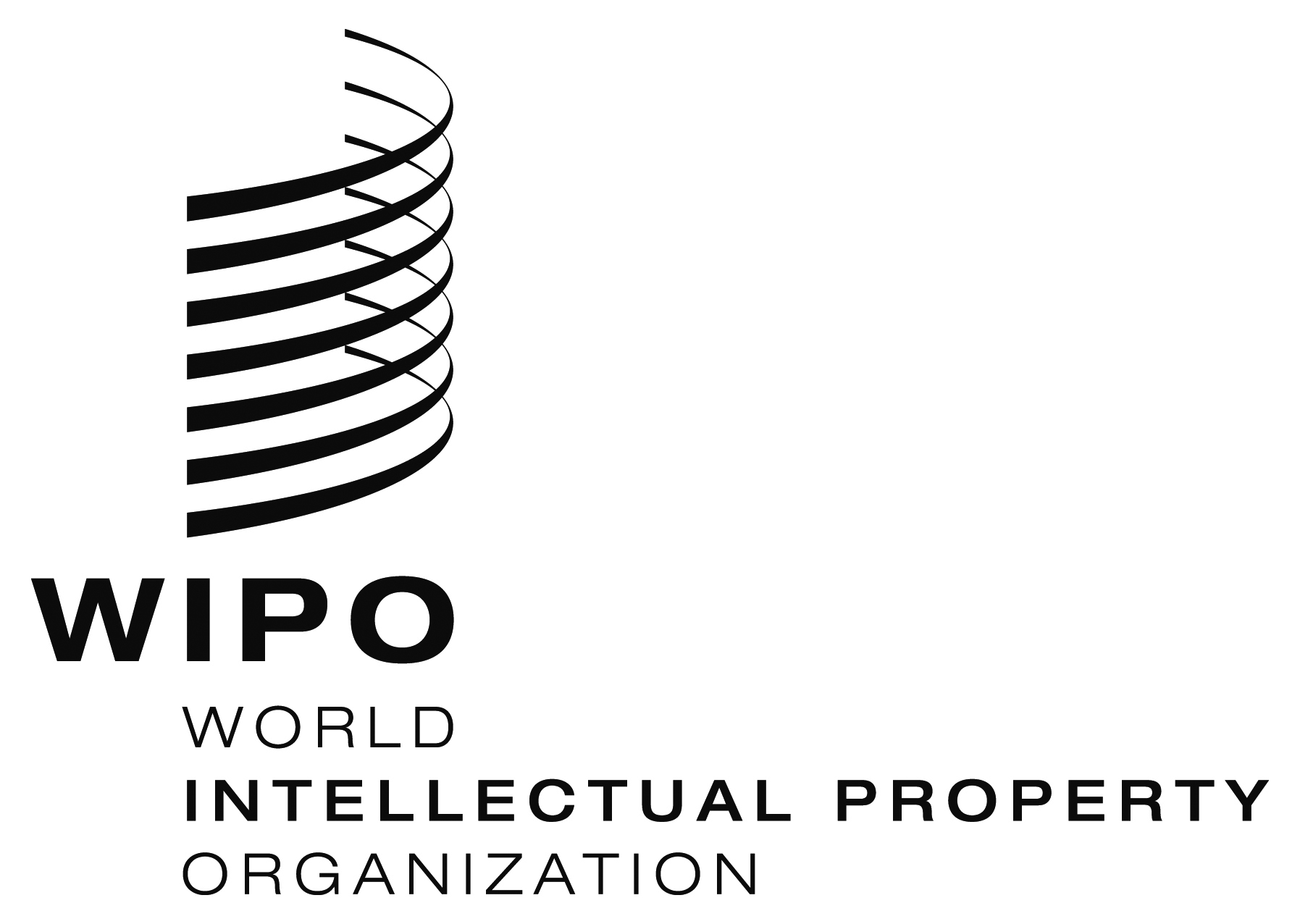 EP/EC/56/1    P/EC/56/1    P/EC/56/1    ORIGINAL:  ENGLISHORIGINAL:  ENGLISHORIGINAL:  ENGLISHDATE:  december 16, 2016DATE:  december 16, 2016DATE:  december 16, 2016